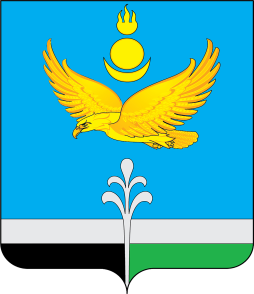 РОССИЙСКАЯ ФЕДЕРАЦИЯИРКУТСКАЯ ОБЛАСТЬНУКУТСКИЙ РАЙОНАДМИНИСТРАЦИЯМУНИЦИПАЛЬНОГО ОБРАЗОВАНИЯ «НУКУТСКИЙ РАЙОН»ПОСТАНОВЛЕНИЕ  30 января 2024                                                   № 52                                         п. НовонукутскийО ведении исполнительной документации по объектам строительства и реконструкциив муниципальном образования «Нукутский район»в  форме электронных документов без дублирования на электронном носителе            В целях цифровизации процессов строительной отрасли в муниципальном образования «Нукутский район», в соответствии с  распоряжением Правительства Российской Федерации от  №3883-р «О стратегическом направлении в области цифровой трансформации строительной отрасли, городского и жилищно-коммунального хозяйства Российской Федерации до 2030 года», Приказом Министерства строительства и жилищно-коммунального хозяйства Российской Федерации от 16 мая 2023 года №344/пр «Об утверждении состава и порядка ведения исполнительной документации при строительстве, реконструкции, капитальном ремонте объектов капитального строительства, руководствуясь статьей 35 Устава муниципального образования «Нукутский район», АдминистрацияПОСТАНОВЛЯЕТ1.При строительстве и реконструкции объектов капитального строительства, финансируемых за счет средств бюджетов всех уровней,   обеспечить ведение исполнительной документации в форме электронных документов без дублирования на бумажном носителе, в случае заключения  муниципального контракта на строительство и реконструкцию после 1сентября 2024 года. 2.Определить ответственным за ведение исполнительной документации в форме электронных документов на территории муниципального образования «Нукутский район» Управление экономического развития и труда  Администрации муниципального образования «Нукутский район» (Платонова Н.А.).3.Опубликовать настоящее постановление в печатном издании «Официальный курьер» и разместить  на официальном сайте муниципального образования «Нукутский район».4.Контроль за исполнением данного   постановления оставляю за собой. Мэр                                                                                                          А.М.ПлатохоновЛИСТ СОГЛАСОВАНИЯк постановлению Администрации МО «Нукутский район»   «О ведении исполнительной документации по объектам строительства и реконструкции в муниципальном образования «Нукутский район» в  форме электронных документов без дублирования на электронном носителеПодготовил:Врио начальника отдела по архитектуре, строительству и ЖКХАдминистрации МО «Нукутский район»                _____________        Т.П.АлександроваСогласовано: Первый заместитель  мэра МО «Нукутский район»                                                                                      _______________       С.В.АндриановЗаместитель мэра МО «Нукутский район»по экономическим вопросам-начальник управления экономического развития и трудаАдминистрацииМО «Нукутский район»                                               _______________       Н.А.Платонова Главный специалист - юристЮридического отдела КУМИ МО «Нукутский район»                                 _______________        Перечень организаций, должностных лиц, которым надлежит разослать распоряжение: В отдел по архитектуре, строительству и ЖКХ администрации МО «Нукутский район» - 2 эк.Экономическое управление Администрации МО «Нукутский район» - 1 эк.Итого: 3 эк.